美国前基督徒唐纳德·W·弗洛德（1/4）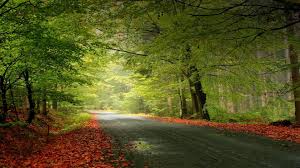 曾以为教育给了自己美好的生活，觉得精神和物质都非常舒适。作为年轻人的我与大多数美国人一样，过着享乐主义的生活。爱音乐、节日、女孩、旅行、运动、外族食品和外语。可是时间一久，我觉得自己临近精神破产了，我的人生不应该只有这些，接下来该有点什么了。这个意识推动我用各种途径寻找真理。精神上的不如意与美国生活有关，太多的瞬间满意与冲动习惯性交织在一起。我以为精神的满足就在于找到一个更美好的地方，于是我开始寻找它。旅行了几个地方后，我发现那些地方除了有各自特别的文化氛围之外，别无所长。即使我找到的在我看来最吸引人的文化，我还是觉得它有些缺陷。此后，我觉得我应该学习并了解不同的生活方式，而后择优实践。也许这就是我踏上寻求真理的第一步。因无能力进行全球旅行，而自己对深奥神秘的东西又很感兴趣，于是，我就先选择阅读各种意识形态的经典书籍，很快，我明白了，任何行为只有在符合宇宙规律的前提下才能为人实现利益。大量阅读之后，我深信宇宙规则背后一定有一个重要且伟大的支配者，那就是造物主。然而，这些书中的意识形态只是一种不确定的道路而已，不需要再继续阅读了。因朋友的建议，进行为期三个月的美国甚至到加拿大西部的野外生存，旨在寻找生命的意义。在那里我们见证了大自然的奇迹，意识到世界不可能是被错误创造的，它明显是造物主的迹象。这次旅行从另一方面强化了我对上帝的信仰。回到家后，城市繁忙的生活让我感到痛苦，每当我感到痛苦烦恼时，我就会用冥思来寻找内心的平和。但这种安静只是暂时的，一旦停止冥想，安静和安宁就不复存在了。同样，一直冥想，也会让它成为一个任务，慢慢的我失去了兴趣。不久后，我开始认为，真理就在于自我改善。于是就开始疯狂阅读有关动机的文章、书籍并参加各种讲座。同时也努力响应美军的商业口号“做你能做的一切”，比如，火上行走、跳伞、武术等。经过阅读和挑战，内心找到了深刻的自信，但我觉着还是没有找到真理。于是我又开始阅读许多哲学书籍，看到了许多有趣的思想和实践，但我对那些哲学并不敢苟同。于是就把各种哲学中的优点与智慧融合，视为强调高尚道德行为的宗教。可是我觉着道德高尚很好，但不足以解答人生谜团的目的，这个目的是对人生精神性的接触。后来，我到一个穆斯林国家工作，有了更多时间阅读和思考。在寻找真理的过程中，我得到一本讲述虔诚忏悔的书。我阅读并实践，同时对生命过往中亏欠过的人懊悔不已，泪流满面。和身边的几个穆斯林朋友交谈时，我说美国更自由。一个朋友说，这要取决于你所谓的自由是什么，美国父母对孩子的道德教育再好，融入社会也会发现许多事情与道德背道而驰；穆斯林国家儿童接受的道德教育与社会中的是一致的，你觉着谁的自由更多呢？我突然发现，伊斯兰的指导方针和行为约束并不意味着减少自由，反而是服务于稳固人类的自由，增加人类自由的威严。与几个穆斯林朋友用晚餐时，了解伊斯兰的机会来了。提起自己是从拉斯维加斯来中东的，一个美国穆斯林说，你必须确定自己以穆斯林的身份死去。我就向他请教这个概念。他说，作为非穆斯林死去就好比赌盘游戏中把生命、行为和信仰作为筹码全压在一个数字上，只有一次机会，希望凭借上帝的慈恩进入乐园。而作为穆斯林死去就好比把筹码放在赌盘所有的数字上，每个都会是机会。也就是说，作为穆斯林生活和死去，是你不进火狱的最好保障，同时也是对天堂的最佳投资。作为拉斯维加斯人，我很快就明白了这个道理。此刻，我知道只有关注天启宗教，才能找到真理。于是，开始通过基督教和伊斯兰教继续寻找。（2/4）尽管从小就是基督徒，但我对基督教有些困惑而且也不太感兴趣。我觉得自己父传子受式地继承了这个神秘的宗教，而不是出于理解后的接受。因此我只是名义上的基督徒而已。我对基督教信条的怀疑也使我处于一种非宗教的状态。但我寻找真理时，重新审视了遗传的信仰。通过穆斯林和非穆斯林的影音文字，我惊奇发现圣经中上百节经文与基督教信条相矛盾。那些资料告诉我上帝是一个，先于耶稣存在，耶稣宣传信仰独一上帝，上帝没有儿女，没有匹敌，耶稣是上帝的使者。但是耶稣之后的基督教强调三位一体，取代上帝独一，耶稣成了上帝的儿子或者上帝本身。十戒中第一要义支持耶稣信仰独一上帝的主张：“第一要紧的,就是说，以色列阿，你要听。主我们神，是独一的主 。”（《马可福音》12：29）《圣经》中有许多经文反驳耶稣的神性。比如，耶稣承认他自己并不能独自施展奇迹，只有凭借上帝的意志和允许才能带来奇迹。有趣的是，《圣经》中提到了耶稣祷告。我问自己，耶稣既然自己是神，又怎么向神祈祷呢？神做祷告，这是个悖论。另外，耶稣声明，他的教义并不是自己的，他只是独一的主派遣的先知中的一员。合乎逻辑的是，如果他说的并不是他自己的，那么，他只是一个先知，像他之前（以及之后）的先知一样也是从上帝那里接受启示。不仅如此，耶稣还承认他做的只是上帝教授的。我又问自己：既然耶稣是被教授的，他又怎么会是神呢？在我与穆斯林的交谈中，他们具有与耶稣相同的教义，即信仰独一的上帝，《古兰经》说：“他是主，是独一的。”（《古兰经》112：1）我惊讶地发现圣经中多次提到耶稣是上帝的先知。同样伊斯兰的耶稣观也是说他是上帝的先知和使者。真主在《古兰经》中说：“麦尔彦之子麦西哈，只是一个使者，在他之前，有许多使者确已逝去了。他母亲是一个诚实的人。他们俩也是吃饭的。你看我怎样为他们阐明一切迹象，然后，你看他们是如何悖谬的。”（《古兰经》5：75）基督教另一个普遍的信条是耶稣是上帝的儿子。根据《圣经》，上帝的先知或者虔诚的人习惯上被称为上帝的儿子。耶稣称自己是人子，并不是上帝或者上帝的亲子。显然，保罗是造成耶稣地位提升并摧毁耶稣的教导的主要原因。而且耶稣似乎也不是上帝的“亲生”子（正如《约翰福音》3：16表明的那样），因为正如“亲生”这个词已经从其它圣经版本中删除一样，也从修订标准本中删除了。此外，真主还在《古兰经》中强调，他没有儿子。真主还宣布他创造了亚当和耶稣。“在真主看来，尔撒确是象阿丹一样的。他用土创造阿丹，然后他对他说：‘有’，他就有了。”（《古兰经》3：59）在这些修订之后，基督教皇帝和神职人员们又伪造了一些与耶稣言行相悖的观念。其一就是三位一体，这个信条表明耶稣是三位一体神（圣父、圣子、圣灵）的三个之一。尽管这个信条在基督教中得到广泛的认同，但是耶稣及门徒和早期基督教学者都从未公开宣称这个信条。事实上，这是在公元325年尼西亚公会基督徒们激烈的争论和冲突之后才被颁布的。此外，《古兰经》还警告犹太教徒和基督徒不要怀疑真主的启示，并反对他们信仰三位一体。我了解的另一个备受争议的信条是：原罪和耶稣赎罪。大概在耶稣之前并没有原罪学说，甚至在耶稣之前，顺从上帝就可得拯救。而在耶稣之后，按照他们所说，只有通过他的受难，人类才可得拯救。在基督教中，原罪是通过耶稣的受难拯救人类免除罪恶。不仅如此，我还发现这个学说是被《旧约》强烈否定的。似乎这个观念是信徒们设计的，以便审判日在上帝面前开脱罪恶。我还注意到，在耶稣看来，只要顺从和服从上帝就可以获得拯救。而《古兰经》中，也提到了每个人只为自己的行为负责。无论如何，靠耶稣受难而救赎的教义，是被变更过的。救赎论主张，耶稣受难赎回和拯救人类，真正这样的话，为什么士兵们逮捕耶稣之前他要寻求上帝的帮助呢？“父啊，救我脱离这时候。”（《约翰福音》12：27）。同样，为什么《圣经》说耶稣在十字架上大哭恳求上帝的帮助，“我的神，我的神，为什么离弃我？”（《马太福音》27：46）此外，耶稣是只被派遣给以色列后裔的，他又怎能够救赎全人类呢？这是明显相冲突的。《古兰经》说，他们没有把他钉死在十字架上，而是另一个跟他相像的人在十字架上。如果这是真的话，这就解释了在十字架事件之后为什么耶稣出现在门徒中间。如果他真的死在十字架上的话，他将是以一种灵魂性的状态来到门徒中间的，而《路加福音》24：36—43节提到，在所谓的他被钉死在十字架上之后，他是以自己的身体面见了门徒的。因此，我得知是保罗教导人们相信耶稣复活了，保罗在他的福音书中承认耶稣复活。我读的很多资料显示，保罗和其他人对犹太人拒绝耶稣的讯息而灰心丧气，所以他们向非犹太人传教。他们到达多神教和偶像崇拜盛行的南欧。耶稣的讯息逐渐被修改以适应当时的罗马人和希腊人的品味和习俗。《圣经》反对增删自己原有的教义，而增删却恰恰发生。真主在《古兰经》中也表明了这一点，“哀哉！他们亲手写经，然后说：‘这是真主所降示的。’他们欲借此换取些微的代价。哀哉！他们亲手所写的。哀哉！他们自己所营谋的。”（《古兰经》2：79） （3/4）穆罕默德在诸多经典中更有趣的是，《圣经》预言了先知穆罕默德的到来。（尽管原始文本已经被扭曲）我在圣经中发现了明确的预言指出先知穆罕默德在耶稣之后到来。[1]穆斯林学者确定耶稣提到的先知只能是穆罕默德。《古兰经》提到了耶稣的话：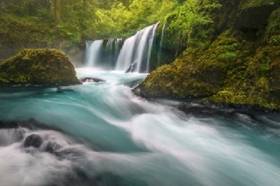 “以色列的后裔啊！我确是真主派来教化你们的使者，他派我来证实在我之前的《讨拉特》，并且以在我之后诞生的使者，名叫艾哈默德的，向你们报喜。”（《古兰经》61：6）艾哈迈德是先知穆罕默德的一个名字，两个名字派生于同一个词根。我知道《古兰经》直接命令我们信仰真主和先知穆罕默德：你说：“众人啊！我确是真主的使者，他派我来教化你们全体；天地的主权只是真主的，除他之外，绝无应受崇拜的。他能使死者生，能使生者死，故你们应当信仰真主和他的使者，那个使者是信仰真主及其言辞的，但不识字的先知——你们应当顺从他，以便你们遵循正道。”（《古兰经》7：158）还提到穆罕默德是最后的先知：“穆罕默德不是你们中任何男人的父亲，而是真主的使者，和众先知的封印，真主是全知万物的。”（《古兰经》33：40）尽管真主在《古兰经》中宣布穆罕默德是最后一位先知，但我发现穆斯林仍然信仰他之前的所有先知及他们接受到的原本启示。（参见《古兰经》2：136）《古兰经》——最后的启示由于神圣启示遭到篡改，上帝就需要在耶稣的《圣经》之后派遣另一个先知。由此，真主派遣穆罕默德带来最后的启示——《古兰经》，使人类重新信仰并崇拜独一的主宰，不举伴他，也无须任何中介。穆斯林认为，《古兰经》是人类永恒的指导，它对耶稣的重大作用作出了理性的和历史性的阐释。《古兰经》提到耶稣25次，还有一章经文的名字叫“麦尔彦”（玛丽亚），她是耶稣的母亲。关于这个启示的神圣的真实性，我发现了下面的经文非常引人注目：“这部《古兰经》不是可以舍真主而伪造的，却是真主降示来证实以前的天经，并详述真主所制定的律例的。其中毫无疑义，乃是从全世界的主所降示的。”（《古兰经》10：37）“这确是真实的信念。”（《古兰经》69：51）我还关注有关《古兰经》篡改与否的问题，因为被篡改是先前的经典遭遇的重大祸患。我读到了《古兰经》永不会被变更和篡改的天启保障：“我确已降示教诲，我确是教诲的保护者。”（《古兰经》15：9）[2]我还学习了《古兰经》中提到的一些科学现象，这些现象让我坚信《古兰经》就是真主的话。经文描述了胚胎发育[3]、山脉[4]、宇宙的起源[5]、大脑[6]、海洋[7]、深海和浪涛[8]、云[9]等等现代科学致力研究的课题。1400多年前的人怎么会知道呢，这些最近才被先进的仪器和科学的方法验证的事实。伊斯兰：天启宗教的基本和顶点穆斯林认为人类被造的目的是崇拜真主。正如真主在《古兰经》中所说：“我创造精灵和人类，只为要他们崇拜我。”（《古兰经》，51：56）关于这一点，西方一个著名的伊斯兰学者说：“今日人类拥有的最全面的崇拜体系是伊斯兰教的崇拜体系。伊斯兰意味着顺从真主的意志。尽管伊斯兰教通常被认为是第三个一神教信仰，但它不是一个新宗教。它是真主的所有先知宣传的宗教。伊斯兰教就是亚当、亚伯拉罕、摩西和耶稣信仰的宗教。”[10]另外，他还说：“由于只有一个真主，人类是一个族群，真主为人类规定的宗教（本质上）也只是一个。自从第一个人被创造出来，人类的精神和社会需求都是统一的，人性也从未改变过。”[11]得知真主的讯息是一以贯之的这一常识后，我意识到人类有责任寻求真理，不能盲目地接受他们的社会或者父母追随的宗教。“ 你们舍真主而崇拜的，只是你们和你们的祖先所定的一些（偶像的）名称，真主并未加以证实，一切判决只归真主。他命令你们只崇拜他。这才是正教。但世人大半不知道。”（《古兰经》12：40）关于天性（即人类崇拜真主的固有天性先于外在影响对天性的破坏），真主的使者说：“每个儿童都是基于天性而出生的，他的父母使他成为犹太教徒或者基督教徒或者拜火教徒。犹如一个动物生下一个健全的幼崽，你发现它有任何创伤吗”？（《布哈里圣训实录》）真主还说：“你应当趋向正教，（并谨守）真主所赋予人的本性。真主所创造的，是不容变更的；这才是正教，但人们不半不知道。”（《古兰经》30：30）[12]我还得知，除伊斯兰教外任何宗教都不被真主接受，真主在《古兰经》中明确表明：“舍伊斯教寻求别的宗教的人，他所寻求的宗教，绝不被接受，他在后世，是亏折的。”（《古兰经》3：85）我推断，尽管人们可以忽视真主的引导并建立自己的生活标准，但最终他将发现那只是海市蜃楼，黄粱一梦。旅行者随着对《古兰经》和圣训的不断阅读和理解，我注意到伊斯兰认为人类在今生只是一个旅客，后世才是家。今世只是短暂的一个时期，除了对真主的信仰和我们的行为，我们什么也带不走。因此，人类应像旅行者一样匆匆经过这个地方而不依恋于它。作为旅客，我们必须知道，活着就要经受考验。因此，生活中充满灾难和享受，痛苦和快乐。对善恶的考验是为了提升我们的精神品质。然而，如果我们没有尽力完全托靠真主并耐心地接受他给我们的安排，我们将不能从这些考验中获取益处。通向天堂的道路学习有关天堂的描述，对我来说是非常有意思的，因为这的确是每一个个体的最终目的地。真主关于这个永恒的家园说：“任何人都不知道已为他们贮藏了什么慰藉，以报酬他们的行为。”（《古兰经》，32：17）我还得知了无法想象的喜悦——看见造物主。我想知道谁能得到如此的奖赏？因为天堂是无价的，这是通过顺从真主和先知的圣行而体现的真正信仰。我还得知，要进入天堂，人类必须崇拜真主，以获取必要的正义和精神状态。[13]  这意味着人类必须知道崇拜真主就像吃喝呼吸一样是不可或缺的，他们崇拜真主也不是对真主好。同样，我发现我们需要读《古兰经》，来找出真主要求我们成为什么样的人并且努力成为那样的人。这就是通向天堂的道路。脚注:[1] 参阅：申命记 18:18-19；以赛亚书29：12；约翰14：12—17，16：5—16；使徒行记3：22）[2] 还请参阅4：82。[3] 《古兰经》23：12——14。[4] 《古兰经》16：15；78：6——7。[5] 《古兰经》21：30；41：11。[6] 《古兰经》96：15——16。[7] 《古兰经》25:53；55:19-20。[8] 《古兰经》24：40。[9] 《古兰经》24：43。[10] 《创造的目的》A. A. B.菲利普博士，第49页，法塔赫出版社，阿联酋沙迦市，1995年。参阅《古兰经》3：67，3：84）[11] 同上，第50页。[12] 参阅2:170; 10:19; 31:21; 43:23; 49:6; 53:23。[13] 参见《古兰经》2:111-112; 10:63-64。（4/4）克服障碍此时，我有很大的决心要成为穆斯林，但还有一些犹豫，因为考虑家人的反应。我把这个忧虑告诉一个穆斯林，他告诉我审判日的审判没有人能帮忙，父母家人朋友都帮不了你。[1]所以，如果你相信伊斯兰教是正教，你应该信奉它，让你的生活获得创造者的喜悦。由此，我清楚地知道，每个人都要品尝死亡，并且我们都将为自己，为自己的信仰和行为负责。[2]一段有意义的视频资料在寻求真理的这个阶段，我即将拥抱伊斯兰。我看了一个关于人生意义的伊斯兰讲座视频，它的主要话题是人生的意义可以用一个词来概括，即伊斯兰（顺从真主的意志）。另一点是，伊斯兰不像其它宗教或者信仰，没有与任何特定的人或者地点连在一起。真主在下面的经文中指定了这个宗教：“真主所喜悦的宗教，确是伊斯兰教”。（《古兰经》3：19）任何人信仰了伊斯兰教就是一个穆斯林，无论他的种族、性别或民族是什么。这是伊斯兰作为世界性宗教的原因之一。在寻找真理之前，我从未认真地想过伊斯兰教是一个选择，因为穆斯林在媒体中有着不变的负面印象。同样，也正是这个视频向我揭示了伊斯兰具有很高的道德标准，尽管不是所有穆斯林都能达标，所有宗教的信徒莫不如此。我最终明白：我们不能以一个宗教的信徒的行为来评判这个宗教，因为所有人都是易犯错的。基于此，我们不能以穆斯林的行为来评判伊斯兰，而应该以它的启示（《古兰经》）和先知的圣行来评判它。我从这个视频中学到的另一点是感恩的重要性。真主在《古兰经》中提到我们感谢他创造了我们：“真主使你们从母腹出生，你们什么也不知道，他为你们创造耳目和心灵，以便你们感谢。”（16：78）真主还表扬了人们感恩并信仰，他明确表明如果人们感谢他并信仰他，就不会惩罚他们：“如果你们感恩而且信道，真主何必惩罚你们呢？真主是博施的，全知的。”（《古兰经》，4：147）真理自我显露刚看完视频，我就感觉到真理已经显明。我觉得身上沉重的罪恶胆子一下子消失了。由于喜爱后世永恒的幸福，拒绝今世临时的享受，我觉得灵魂飞离了地球。这种体验，加上漫长的理性思索的过程，解决了“人生谜团的目的”。它揭示伊斯兰就是真理，因此给我的“精神地貌”上补充了信念、目的、方向、行动。进而，我通过诵念作证言（我作证唯有真主是应受崇拜的，我又作证穆罕默德是真主的使者）而加入了伊斯兰教。人们告诉我，这个正式的见证词肯定了一个人信仰真主所有的先知和使者，以及他们接受到的所有原本的启示，这些启示一直更新全美一个人的宗教，直至最后一位先知以及真主最后的启示（《古兰经》）出现。我格外清楚：如果耶稣是上帝的最后一位先知，如果《圣经》是最后的启示，我就会证实它的。最后，我自然选择追随由众先知的封印体现的造物主最终的启示。一个新穆斯林的印象在我寻找真理的过程中，最大的一个教训是，除真主之外的一切崇拜对象都是错觉。对任何一个看清楚这一点的人而言，唯一可能的途径是让他的意志和行为与真主的意志和行为完全统一。顺从真主的意志使我体验了与真主、与他人、最终与我自己的内在平和。我十分感恩，凭借真主的慈悯，我从无知的深渊中得到拯救，走入到真理的光明中。伊斯兰，适合所有时光、地域和民族的正教，是一套完整的生活制度，它引导人类完成他们在地球上存在的目的，使他们为审判日回归造物主做准备。虔诚地走在这条路上，能使一个人获得真主的喜悦，接近真主，处于天堂无穷的幸福中，而避开火狱的刑罚。另一个奖励是，当我们做出这个选择的时候，我们当下的生活也会十分快乐。欺骗性的享乐加入伊斯兰教使我更加看清楚今世的虚假本质。比如，伊斯兰的一个基本课题是解放人。这就是穆斯林称自己是阿卜杜拉（真主的仆人）的原因，因为作真主的仆人意味着不作其它任何事务的仆从，尽管现代人或许认为自己是自由的，实际上他是自己欲望的奴隶，大多都被今世的生活所蒙骗，而沉溺于囤积财富、性、暴力、酒精等等，还被资本主义制度诱惑，这种制度往往是为发明虚假的需要（他们必须不断满足这些需要）工作的。真主在《古兰经》中说：“你告诉我吧，以私欲为其神灵者，你能做他的监护者吗？难道你以为他们大半是能听从或者能了解的人吗？他们只像牲畜一样，他们甚至是更迷误的。”（25：43—44）相对而言，我们不应该热心享受短暂的今世的快乐，而断送享受永久后世天堂的机会。正如真主在《古兰经》中所说：“迷惑世人的，是令人爱好的事物，如妻子，儿女，金银，宝藏，骏马，牲畜，禾稼等。这些是今世生活的享受；而真主那里，却有优美的归宿。你说：‘我告诉你们比这更佳美的，好吗？敬畏者得在他们的主那里，享受下临诸河的乐园，他们得永居其中，并获得纯洁的配偶，和真主的喜悦。’真主是明察众仆的。”（《古兰经》3：14—15）因此，在今世的真正竞争并不是累积财富或者争名夺利，而是争先行善来取悦真主，与此同时还可以拥有今世生活中的合法享受。通向真主的正确道路宗教事务中有许多选项，人们可以选择。人就像一个商人一样，面前有许多商品，他可以选择经营哪个买卖。显然，他会选择他认为最能挣钱的。然而，商人并不能确定100%盈利，也没有完全的获利保证，他的商品或许有市场，也或许会血本无归。相反，信仰独一的真主，顺从他的意志的信士，遵循了正道的指引（《古兰经》和圣训），必定会成功，在这条道路的尽头等待他的一定是回报。幸运的是，成功在这条道路的开端就开始了。艾布·赛义德·胡德利传述，真主的使者说：“如果一个人真诚地加入伊斯兰，真主将饶恕他过去的所有罪恶，之后新的计算将开始：他的善功的回赐将会十倍甚至七百倍地增加，而恶行将会被如数记录，除非真主饶恕他。”(《布哈里圣训实录》）结语 我对真理的追寻的结论是：对真主精准的信仰方式和言行举止，决定了我们未来的永久结局。造物主给予我们所有人同等的机会，无论我们的情况怎么样，让我们获取他的喜悦，为审判日做准备，正如下面的经文所说：“ 你们当服从真主和使者，以便你们蒙主的怜恤。你们当争先趋赴从你们的主发出的赦宥，和那与天地同宽的、已为敬畏者预备好的乐园。”（《古兰经》3：132—133）如果我们真诚地寻找生命的真谛（即伊斯兰，顺从真主的意志），真主会引导我们的，银沙安拉。真主指示我们学习先知的生平和圣行，因为他是人类最好的榜样。此外，真主还指示我们研究、深思他在《古兰经》中的话。读者会知道，《古兰经》就像一个长鸣钟，时刻警醒熟睡的人们，他们过于全神贯注尘世的事务了。警钟一遍一遍的响起，似乎在说：“起来！看看四周！想一想！思考一下！真主在那儿！计划、考验、义务、清算、奖赏、惩罚、永恒的赐福是实有的。”显然，今世最好的生活方式是正直穆斯林的生活方式！当一个人得出伊斯兰是真理的时候，他不应该迟而不决，因为他或许很快就会死去，那样，他将追悔莫及。[3]皈依伊斯兰之后不久，我找到了两节经文，它们映射了那个美国穆斯林关于我们应该怎样生和死的谈话。“易卜拉欣和叶尔孤白都曾以此嘱咐自己的儿子说：“我的儿子们啊！真主确已为你们拣选了这个宗教，所以你们除非成了归顺的人不可以死。”（《古兰经》2：132）“信道的人们啊！你们当真实地敬畏真主，你们不可死，除非成了顺主的人。”（《古兰经》3：102）脚注:[1] 参阅《古兰经》31:33; 82:18-19。[2] 参阅《古兰经》 29:57; 3:185。[3] 参阅《古兰经》23:99-100; 63:10-11。